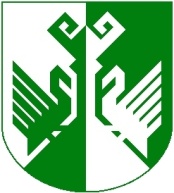 от 18 марта 2022 года № 127Об обеспечении безопасности людей на водных объектах Сернурского муниципального районаВо исполнение требований Федерального закона от 6 октября 2003 года № 131-ФЗ "Об общих принципах местного самоуправления в Российской Федерации" в области обеспечения безопасности людей на водных объектах; Закона Республики Марий Эл от 04.12.2002 N 43-З «Об административных правонарушениях в Республике Марий Эл» постановления Правительства Республики Марий Эл от 24 августа 2009 года N 194 «О мерах по обеспечению безопасности людей на водных объектах, охраны их жизни и здоровья в Республике Марий Эл», администрация Сернурского муниципального района п о с т а н о в л я е т:1. Выход на лед на водных объектах в местах, где выставлены специальные информационные знаки о запрете выхода на лед, влечет предупреждение или наложение административного штрафа на граждан в размере от одной тысячи пятисот рублей до двух тысяч рублей. 2. Протоколы об административных правонарушениях, предусмотренных статьей 18.2 Закона Республики Марий Эл от 04.12.2002 N 43-З "Об административных правонарушениях в Республике Марий Эл" составляются: первым заместителем главы администраций Сернурского муниципального района; заместителями главы администрации Сернурского муниципального района; руководителем отдела ГОЧС, архитектуры и экологической безопасности администрации Сернурского муниципального района; заместителем руководителя отдела ГОЧС, архитектуры и экологической безопасности администрации Сернурского муниципального района; главами администраций городского и сельских поселений и их заместителями; специалистами администраций, осуществляющими полномочия в соответствующей сфере.3. Постановление администрации Сернурского муниципального район от 18 июня 2020 года № 209 «Об обеспечении безопасности людей на водных объектах Сернурского муниципального района признать утратившим силу. 4. Контроль за исполнением настоящего постановления возложить на первого заместителя главы администрации по вопросам жизнеобеспечения и безопасности Сернурского муниципального района.6. Настоящее постановление опубликовать на официальном сайте администрации Сернурского муниципального района - www.portal.mari.ru/sernur в информационно - телекоммуникационной сети «Интернет».7. Настоящее постановление вступает в силу со дня его подписания.Глава администрации Сернурскогомуниципального района                                                   А. КугергинЯкимов И.А.9-89-72СОГЛАСОВАНО:ШЕРНУРМУНИЦИПАЛЬНЫЙ  РАЙОНЫНАДМИНИСТРАЦИЙЖЕАДМИНИСТРАЦИЯ СЕРНУРСКОГО МУНИЦИПАЛЬНОГО РАЙОНАПУНЧАЛПОСТАНОВЛЕНИЕПервый заместитель главы администрации по вопросам жизнеобеспечения и безопасности Сернурского муниципального района                                          Якимов А.С.Руководитель отдела ГОЧС, архитектуры и экологической безопасности администрации Сернурского муниципального района                                                                       С.И. КалининРуководитель  отдела организационно – правовой работы и кадров администрации Сернурского муниципального района18.03.202218.03.2022                                                           А.С. Антонов18.03.2022